					Teesside and District Union of Golf Clubs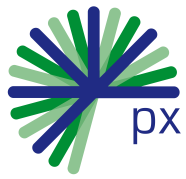 						      Results – Week  – 4  May 25thDivision 1					      Division 2					    Division 3Richmond                19      Seaton Carew           5League PositionsHomeAwayHomeAwayHomeAwayMiddlesbrough18Richmond6Hartlepool20Hunley4Woodham8B.Grange16Wynyard21Cleveland3Ineos12M.Municipal12Dinsdale Spa17Catterick7Eaglescliffe19Castle Eden5B.Castle11Darlington13Wilton15Saltburn9Seaton Carew13B.Auckland11Free WeekBillinghamFree WeekTeessidePosTeamPHAPtsPosTeamPHAPtsPosTeamPHAPts1Wynyard422611Hartlepool422601Teesside321552Middlesbrough422512Darlington321462Dinsdale Spa422473B.Auckland422493B.Castle422433Woodham413424Castle Eden422474Ineos422414Catterick321415Eaglescliffe422465Billingham321395B.Grange321396Cleveland422446M.Municipal312346Wilton422387Richmond422447Hunley312257Saltburn312268Seaton Carew42242